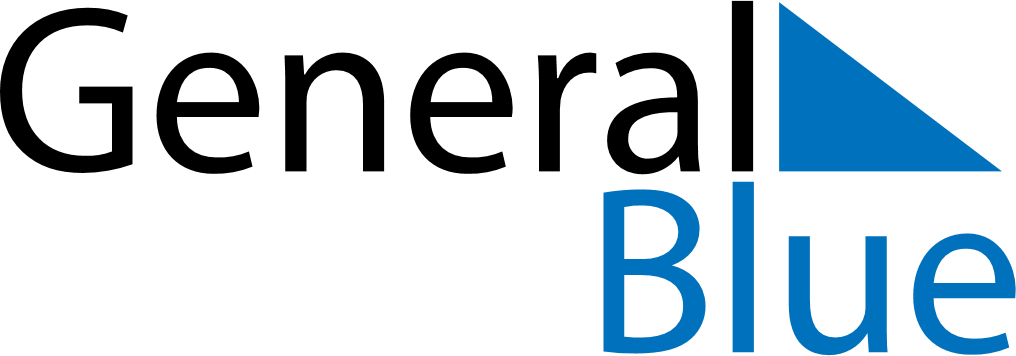 November 2024November 2024November 2024November 2024November 2024November 2024Skogn, Trondelag, NorwaySkogn, Trondelag, NorwaySkogn, Trondelag, NorwaySkogn, Trondelag, NorwaySkogn, Trondelag, NorwaySkogn, Trondelag, NorwaySunday Monday Tuesday Wednesday Thursday Friday Saturday 1 2 Sunrise: 7:56 AM Sunset: 4:01 PM Daylight: 8 hours and 5 minutes. Sunrise: 7:59 AM Sunset: 3:58 PM Daylight: 7 hours and 58 minutes. 3 4 5 6 7 8 9 Sunrise: 8:02 AM Sunset: 3:55 PM Daylight: 7 hours and 52 minutes. Sunrise: 8:05 AM Sunset: 3:51 PM Daylight: 7 hours and 46 minutes. Sunrise: 8:08 AM Sunset: 3:48 PM Daylight: 7 hours and 40 minutes. Sunrise: 8:11 AM Sunset: 3:45 PM Daylight: 7 hours and 33 minutes. Sunrise: 8:15 AM Sunset: 3:42 PM Daylight: 7 hours and 27 minutes. Sunrise: 8:18 AM Sunset: 3:39 PM Daylight: 7 hours and 21 minutes. Sunrise: 8:21 AM Sunset: 3:36 PM Daylight: 7 hours and 15 minutes. 10 11 12 13 14 15 16 Sunrise: 8:24 AM Sunset: 3:33 PM Daylight: 7 hours and 9 minutes. Sunrise: 8:27 AM Sunset: 3:30 PM Daylight: 7 hours and 3 minutes. Sunrise: 8:30 AM Sunset: 3:27 PM Daylight: 6 hours and 56 minutes. Sunrise: 8:33 AM Sunset: 3:24 PM Daylight: 6 hours and 50 minutes. Sunrise: 8:37 AM Sunset: 3:22 PM Daylight: 6 hours and 44 minutes. Sunrise: 8:40 AM Sunset: 3:19 PM Daylight: 6 hours and 38 minutes. Sunrise: 8:43 AM Sunset: 3:16 PM Daylight: 6 hours and 33 minutes. 17 18 19 20 21 22 23 Sunrise: 8:46 AM Sunset: 3:13 PM Daylight: 6 hours and 27 minutes. Sunrise: 8:49 AM Sunset: 3:11 PM Daylight: 6 hours and 21 minutes. Sunrise: 8:52 AM Sunset: 3:08 PM Daylight: 6 hours and 15 minutes. Sunrise: 8:55 AM Sunset: 3:05 PM Daylight: 6 hours and 9 minutes. Sunrise: 8:58 AM Sunset: 3:03 PM Daylight: 6 hours and 4 minutes. Sunrise: 9:01 AM Sunset: 3:00 PM Daylight: 5 hours and 58 minutes. Sunrise: 9:04 AM Sunset: 2:58 PM Daylight: 5 hours and 53 minutes. 24 25 26 27 28 29 30 Sunrise: 9:07 AM Sunset: 2:55 PM Daylight: 5 hours and 47 minutes. Sunrise: 9:10 AM Sunset: 2:53 PM Daylight: 5 hours and 42 minutes. Sunrise: 9:13 AM Sunset: 2:51 PM Daylight: 5 hours and 37 minutes. Sunrise: 9:16 AM Sunset: 2:48 PM Daylight: 5 hours and 32 minutes. Sunrise: 9:19 AM Sunset: 2:46 PM Daylight: 5 hours and 27 minutes. Sunrise: 9:22 AM Sunset: 2:44 PM Daylight: 5 hours and 22 minutes. Sunrise: 9:25 AM Sunset: 2:42 PM Daylight: 5 hours and 17 minutes. 